Уважаемые сафоновцы! 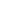 Общественное голосование в рамках реализации федерального проекта «Формирование комфортной городской среды» национального проекта «Жилье и городская среда» стартовало! В этом году голосование пройдет по выбору дизайн-проекта благоустройства в 2023 году набережной парковой зоны по ул. Мира г. Сафоново (этап 2). В начале прошлого года именно эта территория была определена сафоновцами в результате рейтингового голосования по выбору общественных территорий муниципального образования Сафоновского городского поселения, подлежащих благоустройству в первоочередном порядке в 2022 - 2024 годах. Голосование проходит с 15 апреля по 30 мая 2022 года на платформе za.gorodsreda.ru, 67.gorodsreda.ru. Сделать свой выбор может каждый россиянин старше 14 лет. Как можно проголосовать: - на платформе za.gorodsreda.ru, 67.gorodsreda.ru  авторизовавшись через портал Госуслуг.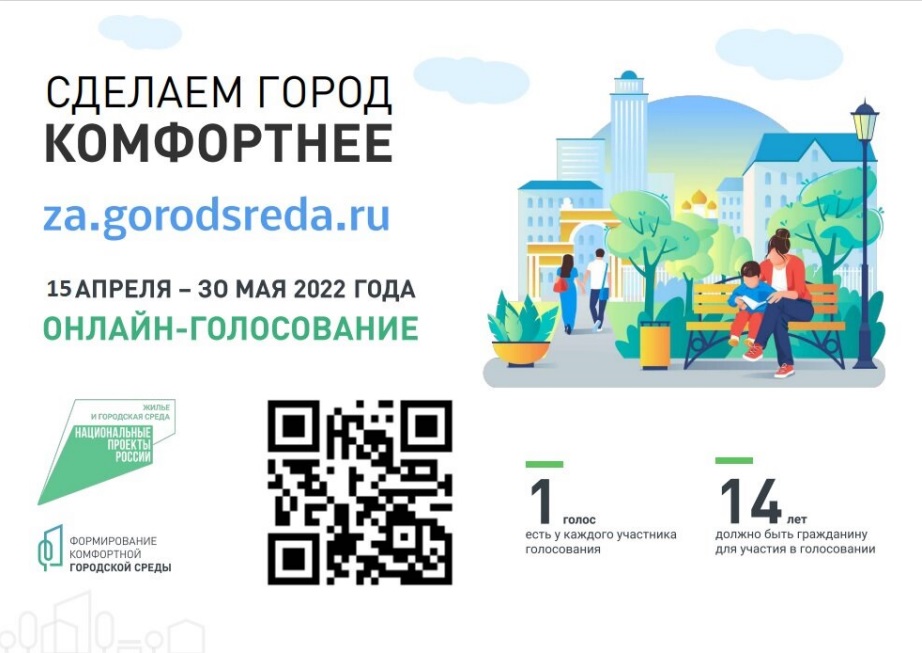 